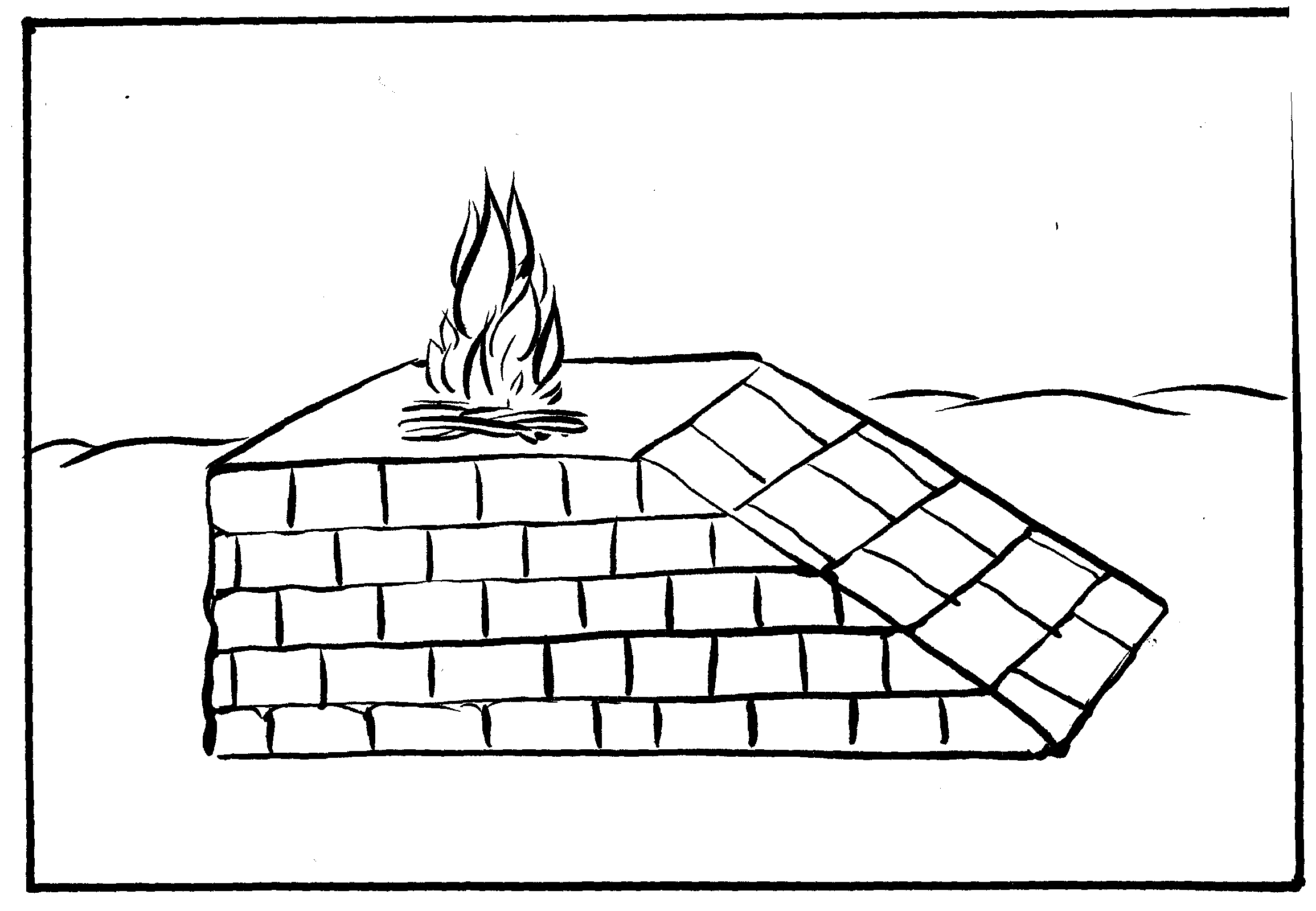 מתחו קו בין המושגים להסבר-עולת בקר וצאן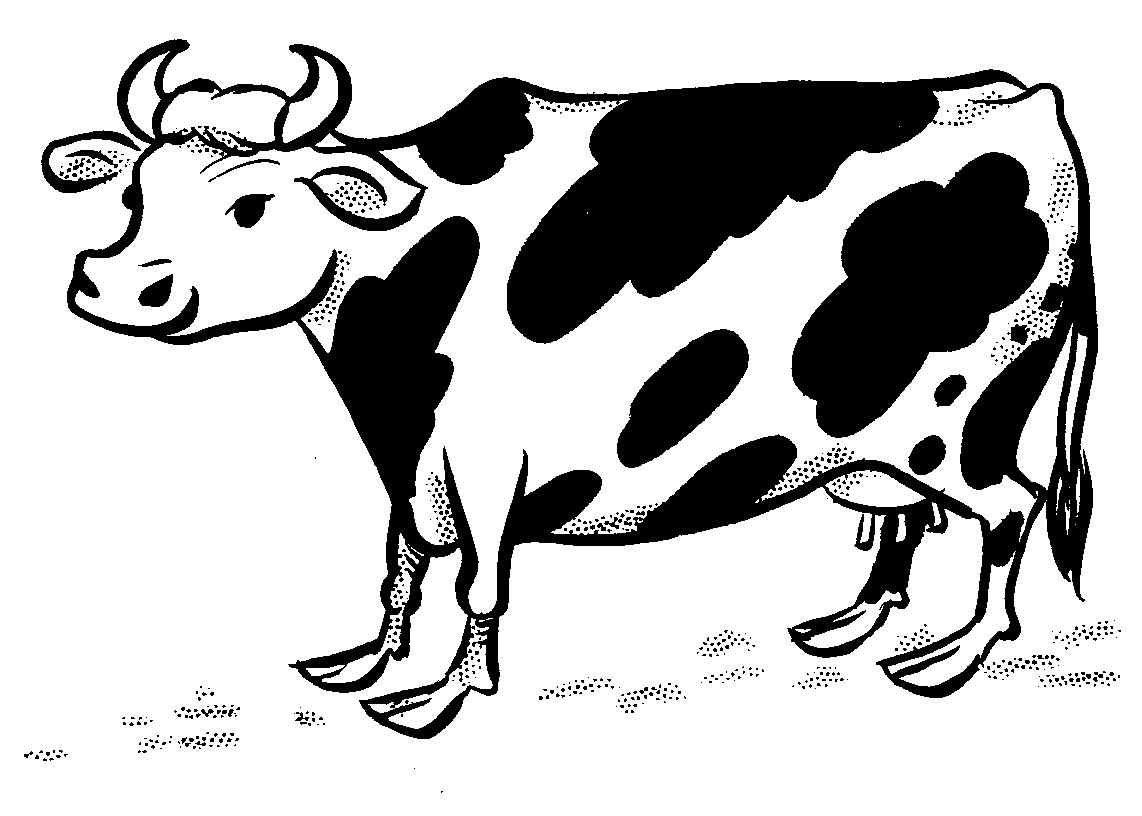 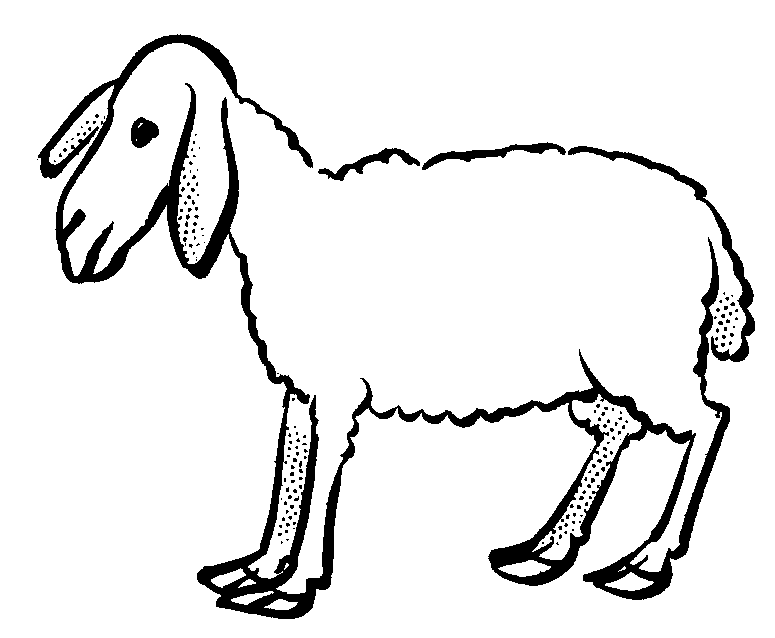 הבאהמנתחים את הבהמה לחלקיםהקדשהלפני ההקטרה מוציאים את גיד הנשההשקאההכהן מקבל הדם שיוצא במזרקסמיכהמנקים הקרב והכרעיים במייםשחיטהזורקים על המערכה במזבחקבלהסומך ידיו על הבהמה ואומר וידויהולכהזריקהמביאים הקורבן לפתח העזרההפשט מפשיטים העור מהבהמהניתוחשוחטים הבהמה בצפון העזרהמיחוי והדחהאומרים בתחילה הרי זו לעולההולכה לכבשמוליכים את כל האיברים לכבשמליחהחייבים למלוח לפני ההקטרהגיד הנשההבהמה שותה מים לפני כל העבודותהקטרהמוליכים הדם לקרנות המזבח